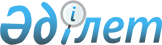 Об утверждении правил проведения раздельных сходов местного сообщества
					
			Утративший силу
			
			
		
					Решение Казалинского районного маслихата Кызылординской области от 02 марта 2015 года № 284. Зарегистрировано департаментом юстиции Кызылординской области 01 апреля 2015 года № 4933. Утратило силу решением Казалинского районного маслихата Кызылординской области от 6 мая 2024 года № 223
      Сноска. Утратило силу решением Казалинского районного маслихата Кызылординской области от 06.05.2024 № 223 (вводится в действие по истечении десяти календарных дней после дня его первого официального опубликования).
      В соответствии с Законом Республики Казахстан от 23 января 2001 года "О местном государственном управлении и самоуправлении в Республике Казахстан" и Типовыми правилами проведения раздельных сходов местного сообщества утвержденными Постановлением Правительства Республики Казахстан от 18 октября 2013 года № 1106 Казалинский районный маслихат РЕШИЛ:
       Утвердить прилагаемые правила проведения раздельных сходов местного сообщества. 
       Признать утратившим силу решение Казалинского районного маслихата "Об утверждении правил проведения раздельных сходов местного сообщества" от 21 февраля 2014 года № 187 (зарегистрировано в государственном Реестре нормативных правовых актов за № 4630, опубликовано в газете "Қазалы" от 19 апреля 2014 года). 
       Настоящее решение вводится в действие по истечении десяти календарных дней после дня его первого официального опубликования. Правила проведения раздельных сходов местного сообщества 1. Общие положения
      1.  Настоящие правила проведения раздельных сходов местного сообщества разработаны в соответствии с пунктом 6 статьи 39-3 Закона Республики Казахстан от 23 января 2001 года "О местном государственном управлении и самоуправлении в Республике Казахстан" и устанавливают типовой порядок проведения раздельных сходов местного сообщества жителей поселка, города, села, улицы, многоквартирного жилого дома.
      2.  Раздельный сход местного сообщества жителей поселка, города, села, улицы, многоквартирного жилого дома (далее - раздельный сход) на территории поселка Айтеке би, города Казалинск и сельских округов созывается и проводится с целью избрания представителей для участия в сходе местного сообщества. 2. Порядок проведения раздельных сходов
      3.  Раздельный сход созывается акимом города, поселка и сельского округа. 
      Проведение раздельных сходов допускается при наличии положительного решения акима Казалинского района на проведение схода местного сообщества.
       О времени, месте созыва раздельных сходов и обсуждаемых вопросах население местного сообщества оповещается не позднее чем за десять календарных дней до дня его проведения через средства массовой информации или иными способами.
       Проведение раздельного схода в пределах поселка, города, села, улицы, многоквартирного жилого дома организуется акимом города, поселка и сельского округа.
       Перед открытием раздельного схода проводится регистрация присутствующих жителей соответствующего поселка, города, села, улицы, многоквартирного жилого дома, имеющих право в нем участвовать.
       Раздельный сход открывается акимом поселка, города и сельского округа или уполномоченным им лицом.
      Председателем раздельного схода являются аким поселка, города и сельского округа или уполномоченное им лицо.
      Для оформления протокола раздельного схода открытым голосованием избирается секретарь.
       Кандидатуры представителей жителей поселка, города, села, улицы, многоквартирного жилого дома для участия в сходе местного сообщества выдвигаются участниками раздельного схода в соответствии с количественным составом, согласно приложению.
      Количество представителей жителей поселка, города, села, улицы, многоквартирного жилого дома для участия в сходе местного сообщества определяется на основе принципа равного представительства.
       Голосование проводится открытым способом персонально по каждой кандидатуре. Избранными считаются кандидаты, набравшие наибольшие голоса участников раздельного схода.
       На раздельном сходе ведется протокол, который подписывается председателем и секретарем и передается в аппарат акима соответствующего поселка и сельского округа.
					© 2012. РГП на ПХВ «Институт законодательства и правовой информации Республики Казахстан» Министерства юстиции Республики Казахстан
				
      Председатель неочередной

Секретарь

      ХХХХ сессии районного маслихата

районногомаслихата

      У.Туктибай

Т.Борикулаков
Утверждено решением
Казалинского районного маслихата
от "2" марта 2015 года № 284